SLUŽBENA PRAVILA PAMPERS  KAMPANJE “PAMPERS - SVJETSKI #1 BREND PELENA”                                                  Član 1. Organizator i službena pravila 1.1.      Kampanja pod nazivom „PAMPERS - SVJETSKI #1 BREND PELENA“ (u daljnjem tekstu Kampanja)  je organizovana i provedena od strane kompanije Orbico d.o.o. Sarajevo, sa ID brojem 200231040009 i sjedištem u ulici Lužansko polje 7, 71 210 Ilidža, Sarajevo.1.2.      Kampanja će biti provedena po ovdje navedenim odredbama (u daljem tekstu Pravila), koja su obavezna za sve Učesnike. Organizator zadržava pravo da može izmijeniti i  dopuniti ova Pravila tokom trajanja Kampanje, i objaviti izmjene na isti način kao što su prvobitna Pravila bila objavljena.1.3.       Kampanja je marketinška promocija organizovana kao poticaj za korištenje Pampers proizvoda.Član 2.  Pravni izvori
Kampanja je pravno usklađena u skladu sa odredbama Zakona o zaštiti potrošača.
Član 3. TeritorijKampanja organizovana u skladu s ovim službenim pravilima će biti provedena na području Bosne i Hercegovine kod maloprodajnog lanca Bingo export-import d.o.o. u svim maloprodajnim objektima. Trajanje Kampanje je u periodu od 15.5.-30.6.2023. godine.Član 4. Podobnost
4.1.        U Kampanji  mogu učestvovati sve punoljetne osobe (18+ godina) koje su državljani Bosne i Hercegovine i/ili imaju stalno mjesto boravka u Bosni i Hercegovini (u daljnjem tekstu Učesnici), a  koji unaprijed prihvataju odredbe i uslove ovih Pravila.
4.2.     Sudjelovanjem u Kampanji, Učesnici potvrđuju da su u potpunosti svjesni ovih odredbi i izražavaju svoju saglasnost u pogledu toga. Učestvovanje u ovoj Kampanji jednako je obavezi poštivanja navedenih Pravila.4.3.        Pravo učešća u kampanji nemaju sljedeća lica:lica koja su u stalnom radnom odnosu ili na drugi način rade kod organizatora kao i njihovi bračni i vanbračni drugovi, roditelji i djeca, lica koja su u stalnom radnom odnosu ili na drugi način rade kod pravnih lica koja na bilo koji način učestvuju u organizaciji promocije, i/ili izvlačenju poklona, i/ili imaju pristup podacima vezanim za organizovanje promocije, te njihovi bračni i vanbračni drugovi, roditelji i djeca.Član 5. Određeni proizvodi i usloviMehanizam sudjelovanja u Kampanji:5.1.      Osoba podobna po članu 4., ukoliko tokom promotivnog perioda od  15.5. do 30.6.2023. ili do isteka zaliha, u Bingo maloprodajnim objektima u Bosni i Hercegovini, kupi dva pakovanja Pampers pelena i/ili Pampers gaćica, stiče pravo na jednu PAMPERS karticu, koju može preuzeti na info pultu i osvojiti jednu od ponuđenih poklona. Kupovine trebaju biti iskazane na jednom računu.5.2.     U Kampanji učestvuju sva pakovanja Pampers pelena i Pampers gaćica dostupna u prodaji Bingo maloprodajnih objekata.5.3.     Za jedan račun na kojem su iskazane kupovine je moguće dobiti jednu PAMPERS karticu. Svaka PAMPERS kartica je dobitna.Član 6. PokloniZa ovu Kampanju Organizator je osigurao sljedeće poklone za Učesnike:   20 x prenosivi krevetić 700 x nepromočiva torba za pelene1000 x organizator za auto2000 x baby čarapiceIzgled postera: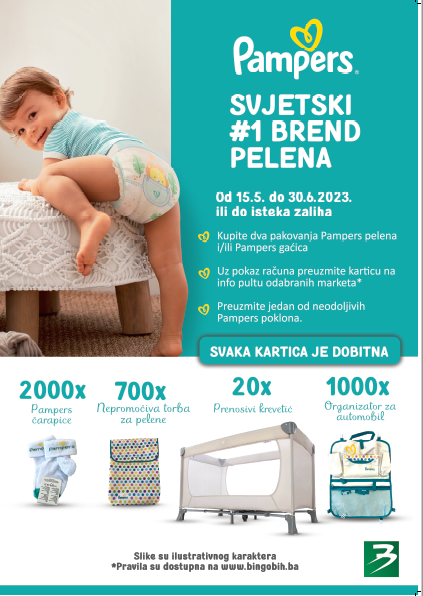 Član 7. Prodajni objekti7.1.          Kampanja će biti organizovana u svim Bingo prodajnim objektima, ali će PAMPERS kartice biti dostupne samo u prodajnim objektima navedenim u listi ispod.7.2.         Kupovinu je moguće obaviti u bilo kojem Bingo maloprodajnom objektu, a uz priložen račun, PAMPERS karticu možete potražiti na info pultu najbližeg Bingo tržnog centra sa liste. Član 8. Dodjela poklona8.1.         Nakon dobijanja fiskalnog računa, potrebno je da potrošač zaposlenom na info pultu (u daljnjem tekstu: Zaposleni) u Prodajnom objektu iz člana 7, pokaže fiskalni račun i preuzme PAMPERS karticu.8.2.           Nakon što kupac preuzme PAMPERS karticu, potrebno je da ukloni srebreni zaštitni sloj, kako bi vidio koji je poklon iz člana 6 osvojio.  PAMPERS karticu je potrebno pokazati na uvid Zaposlenom.8.3.         Zaposleni na info pultu će uručiti poklon ukoliko je poklon Pampers nepormočiva torba za pelene ili Pampers čarapice ili Pampers organizator za auto, a ukoliko je to sklopivi krevetić biće potrebno pozvati broj sa kartice kako bi se ostavili podaci za dostavu poklona, nakon čega će Organizator kampanje – Orbico d.o.o. poslati brzom poštom poklon na adresu8.4.     Kupac može, po sopstvenom izboru, u toku trajanja Kampanje, da preuzme PAMPERS karticu, odnosno poklon na info pultu bilo kojeg prodajnog objekta sa spiska iz člana 7, uz fiskalni račun iz bilo kojeg Bingo prodajnog objekta uz ostvaren mehanizam iz člana 5.8.5.        Zaposleni na info pultu zadržava PAMPERS karticu kao dokaz da je poklon predat kupcu ukoliko je uručen jedan od sljedećih poklona: Pampers nepormočiva torba za pelene ili Pampers čarapice ili Pampers organizator za auto8.6.     Kupac stiče pravo na PAMPERS karticu i pripadajući poklon, isključivo pod uslovom da Zaposlenom na info pultu pokaže fiskalni račun za obavljenu kupovinu dva pakovanja Pampers pelena i/ili gaćica.  Kupac gubi pravo da preuzme PAMPERS karticu ukoliko je fiskalni račun poderan, precrtan ili na bilo koji drugi način oštećen ili u takvom stanju da nije moguće nesumnjivo utvrditi da su ispunjeni uslovi kupovine.Član 9. Pitanja u vezi Kampanje9.1.	       Kupci mogu postavljati pitanja u vezi sa Kampanjom na Web stranici u okviru privatne poruke na Orbico FB https://www.facebook.com/orbicobh ili Instagram internet stranici https://www.instagram.com/orbicobh/?hl=en ili putem Bingo Web stranice www.bingobih.ba .Član 10. Povjerljivost
10.1.         Organizator će preduzeti sve potrebne mjere predostrožnosti da osigura zaštitu ličnih podataka, zaštitu od gubitka, zloupotrebe, neovlaštenog razotkrivanja, izmjene i/ili distribucije u skladu sa Zakonom o zaštiti ličnih podataka. Organizator preuzima odgovornost o zaštiti povjerljivosti ličnih podataka Učesnika za vrijeme trajanja ove promocije u skladu sa Zakonom o zaštiti ličnih podataka. Učesnici promocije imaju slijedeća prava, u skladu sa Zakonom o zaštiti ličnih podataka: pravo da budu informisani, pravo pristupa podacima i pravo na osporavanje različitih radnji.Prava Učesnika su zagarantovana Zakonom o zaštiti ličnih podataka i posebno se odnose na slijedeće:- pravo da budu informisani o činjenici da se podaci prikupljaju;- pravo da budu upoznati sa podacima;- pravo na promjenu podataka;- pravo na žalbu.Za izmjene zagarantovanih prava učenici mogu javiti na adresu Organizatora, Orbico d.o.o., Lužansko polje 7, 71210 Ilidža.10.2.              Sudjelovanjem u ovoj Kampanji, Učesnici će se izričito i jasno složiti da njihovi lični podaci dostavljeni Organizatoru budu uneseni u Organizatorovu bazu podataka, u svrhu učestvovanja u ovoj Kampanji i proglašenja pobjednika.10.3.             Prikupljeni podaci Učesnika se čuvaju u svrhu zakonske porezne legislative.Član 11. Viša sila11.1.            U pogledu ovih Pravila, viša sila podrazumijeva događaje koji se ne mogu kontrolisati, ispraviti ili predvidjeti od strane Organizatora, uključujući i nemogućnost Organizatora usljed uslova nastalih neovisno od njegove volje i čija prisutnost se veže kasnije za nemogućnost ispunjavanja preuzetih obaveza.
11.2.              U slučaju više sile gdje događaj sprečava ili odlaže kompletno ili djelimično izvršenje Pravila i kontinuiranost Kampanje, Organizator će biti oslobođen ispunjavanja svojih obaveza za period u kojem je došlo do sprečavanja ili odlaganja.Potrošači će o eventualnom prekidu promocije biti obaviješteni putem Bingo Web stranice www.bingobih.ba .Član 12. Sporovi12.1.          U slučaju bilo kakvih sporova nastalih između Organizatora i Učesnika, oni će biti riješeni u duhu dobrih poslovnih običaja. U slučaju da strane ne mogu naći zajedničko rješenje, obje strane uključene u spor isti će rješavati na nadležnom sudu u Bosni i Hercegovini.
12.2.        Sve moguće žalbe, ukoliko ih bude, vezane za razvoj Kampanje mogu se slati na slijedeću adresu: Orbico d.o.o., Lužansko polje 7, 71 000 Sarajevo, u roku od 2 (dvije) sedmice od datuma završetka kampanje. Nakon ovog roka Organizator neće uzimati u obzir bilo kakve žalbe.Član 13. Službena Pravila Kampanje13.1.          Učešćem u Kampanji Učesnici prihvataju da ih ova Pravila obavezuju.
U Sarajevu, 25.4.2023.                                                                                                            ORBICO d.o.o.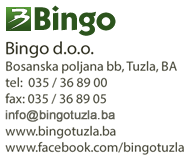 CentriAdresaPoštanski brojGrad3Hipermarket KalesijaSenada Mehdina Hodžića  bb75260Kalesija5Hipermarket Šićki BrodŠićki brod bb75203Tuzla7TC Hipermarket HadžićiIndustrijska zona bb71240Hadžići9TC Gračanica Branilaca Kule grada bb, 7532075320Gračanica10Hipermarket Gradačac Gradačac, Sarajevska bb75260Gradačac18T.C. MostarMostar,Put M-17 br 588000Mostar27Hipermarket Srebrenik    Srebrenik, Tuzlanskog odreda bb75350Srebrenik28Hipermarket ŽiviniceŽivinice, I Ulica br 121, 7527075270Živinice31TC Hipermarket DobojDoboj,Cara Dušana 1874000Doboj37T.C.BrčkoBrčko, Braće Ćuskića br.10, 7610076100Brčko38TC Hipermarket BijeljinaBijeljina,Cara Uroša 54,7630076300Bijeljina45Hipermarket Bos.KrupaBosanska Krupa, Poslovna zona bb, 77 24077240Bosanska Krupa49Hipermarket BrezaUl. Potkraj bb, 71 370 Breza71370Breza58Hipermarket IlijašUl. Alića rampa , Mrakovo bb, 71 380 Ilijaš71380Ilijaš59Hipermarket Velika KladušaUl. 1. maja bb,  77 230 Velika Kladuša77230Velika Kladuša78Hipermarket TravnikTravnik, Aleja Konzula bb72270Travnik88Hipermarket PrijedorUlica Prvog maja br. 65 , Prijedor78430Prijedor103Hipermarket ZvornikKarakaj 108 a , 75 400 Zvornik75400Zvornik121Hipermarket BugojnoUl. Ciglane I bb, Bugojno70230Bugojno122TC Hipermarket BužimGenerala Izeta Nanića bb77245Bužim123Hipermarket GoraždeRabite bb , Goražde73000Goražde128Hipermarket TešanjIndustrijska zona Bukva bb, Tešanj74260Tešanj133Hipermarket StupKurta Schorka 28, Ilidža71210Sarajevo143Hipermarket KolodvorskaKolodvorska br .12, Novo Sarajevo71000Sarajevo152Hipermarket Ušće Usce bb , Tuzla75000Tuzla162Hipermarket BareAlipašina bb, Centar71000Sarajevo167Hipermarket Trebinje 2Zasad polje bb, Trebinje89000Trebinje170Hipermarket UgljevikUl. Ugljevika br. 41, Ugljevik76330Ugljevik174Hipermarket - Lukavica Ul. Vojvode Radomira Putmika bb, Istočna Ilidža71123Lukavica210Hipermarket VogošćaUgorsko bb71320Vogošća211Hipermarket Bingo Plus BCCMitra Trifunovića br. 275000Tuzla212Hipermarket Bijeljina TušStefana dečanskog bb, Bijeljina76300Bijeljina213Hipermarket Merkur OtokaGradačačka br.1, Novi Grad71000Sarajevo220Hipermarket ZavidovićiRadnička cesta bb Zavidovići72220Zavidovići222Hipermarket ŠamacNjegoševa bb, Šamac76230Bosanski Šamac239Hipermarket MaglajMisurići bb, Maglaj74250Maglaj247BCC Sarajevo Džemala Bijedića 160, Novi Grad71000Sarajevo257Hipermarket KljučBranilaca BiH bb Ključ79280Ključ260Hipermarket BanovićiUl. Armije BiH br. 8 Banovići75290Banovići265Hipermarket Banja LukaBranka Popovića bb78000Banja Luka